              УТВЕРЖДАЮПредседатель комитета по образованию города Барнаула Н.В. Полосина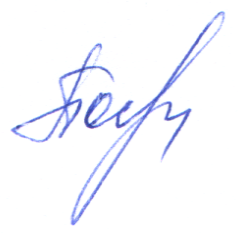                                                                                                                                                                                           12.02.2019ПЛАНпо устранению недостатков, выявленных в ходе независимой оценки качества условий оказания услуг______________МБДОУ «Детский сад №174» общеразвивающего вида________________________(наименование организации)на 2019 годНедостатки, выявленные в ходе независимой оценки качества условий оказания услуг организациейНаименование мероприятия по устранению недостатков, выявленных в ходе независимой оценки качества условий оказания услуг организациейПлановый срок реализации мероприятияОтветственныйисполнитель(с указанием фамилии, имени, отчества и должности)Недостатки, выявленные в ходе независимой оценки качества условий оказания услуг организациейНаименование мероприятия по устранению недостатков, выявленных в ходе независимой оценки качества условий оказания услуг организациейПлановый срок реализации мероприятияОтветственныйисполнитель(с указанием фамилии, имени, отчества и должности)I. Открытость и доступность информации об организацииI. Открытость и доступность информации об организацииI. Открытость и доступность информации об организацииI. Открытость и доступность информации об организацииНе  соответствие  информации о деятельности МБДОУ, размещенной на общедоступных информационных ресурсах, ее содержанию и порядку                ( форме), установленными нормативными актами. На сайте МБДОУ разместить сведения о порядке приема в образовательную организацию, обучения, отчисления, предоставления платных образовательных услугНа сайте МБДОУ  дополнить  сведения о контактных данных заместителей руководителя организации.Март  2019Заведующий Чернакова Е.А.Не достаточно высокая доля получателей услуг, удовлетворенных открытостью, полнотой и доступностью информации о деятельности МБДОУ, размещенной на информационных стендах в помещении МБДОУ, на официальном сайте МБДОУ в сети «Интернет»На сайте МБДОУ обеспечить работу раздела официального сайта «Часто задаваемые вопросы» Март 2019Морох С.Н.- инструктор по ФИЗОII. Комфортность условий предоставления услугII. Комфортность условий предоставления услугII. Комфортность условий предоставления услугII. Комфортность условий предоставления услугНе достаточно высокая доля получателей услуг удовлетворенных комфортностью предоставления  качества условий осуществления образовательной деятельностиУстранение негативных замечаний, выявленных  в ходе выражения получателями услуг мнения о комфортности предоставления услугСентябрь  2019Заведующий Чернакова Е.А.III. Доступность услуг для инвалидовIII. Доступность услуг для инвалидовIII. Доступность услуг для инвалидовIII. Доступность услуг для инвалидовIV. Доброжелательность, вежливость работников организацииIV. Доброжелательность, вежливость работников организацииIV. Доброжелательность, вежливость работников организацииIV. Доброжелательность, вежливость работников организацииНе достаточно высокая доля получателей услуг  удовлетворенных  доброжелательностью  и вежливостью работников, обеспечивающих первичный контакт с потребителями услуг.Провести тренинг по взаимодействию с получателями услуг с работниками МАДОУ, обеспечивающими первичный контакт и информирование получателя услуги при непосредственном обращении в организацию.Апрель 2019 Педагог- психолог Чунарева О.М.Не достаточно высокая доля получателей услуг, удовлетворенных  доброжелательностью и вежливостью работников, обеспечивающих непосредственное оказание услуг с потребителями услуг..Организация  и проведение семинаров с работниками МАДОУ по вопросам соблюдения общих принципов профессиональной этики и правил внутреннего трудового распорядкаФевраль, май, сентябрь 2019Педагог- психолог Чунарева О.М.Не достаточно высокая доля получателей услуг   удовлетворенных доброжелательностью и вежливостью  работников, обеспечивающих  контакт с потребителями услуг при использовании  дистанционных форм взаимодействия.Разработать памятку для работников МАДОУ по взаимодействию с получателями услуг, при использовании дистанционных форм взаимодействияАпрель 2019Педагог- психолог Чунарева О.М.V. Удовлетворенность условиями оказания услугV. Удовлетворенность условиями оказания услугV. Удовлетворенность условиями оказания услугV. Удовлетворенность условиями оказания услугНе достаточно высокая доля  получателей услуг, которые готовы рекомендовать организацию социальной сферы родственникам и знакомым( могли бы  ее рекомендовать, если бы была возможность выбора организации социальной сферы).Устранение негативных зпмечаний, выявленных  в ходе опроса получателей услуг о качество условий предоставления образовательных услуг для сохранения имиджа МБДОУ  Май 2019Заведующий Чернакова Е.А.Не достаточно высокая доля  получателей услуг, удовлетворенных  организационными условиями  предоставления услуг( в % от общего числа  опрошенных получателей  услуг).Устранение негативных зпмечаний, выявленных  в ходе опроса получателей услуг об организационных условиях предоставления услуг в МБДОУ Май 2019Заведующий Чернакова Е.А.Не достаточно высокая доля  получателей услуг, удовлетворенных в целом условиями оказания услуг в организации социальной сферы ( в % от общего числа  опрошенных получателей  услуг)Устранение негативных зпмечаний, выявленных  в ходе опроса получателей услугМай 2019Заведующий Чернакова Е.А.